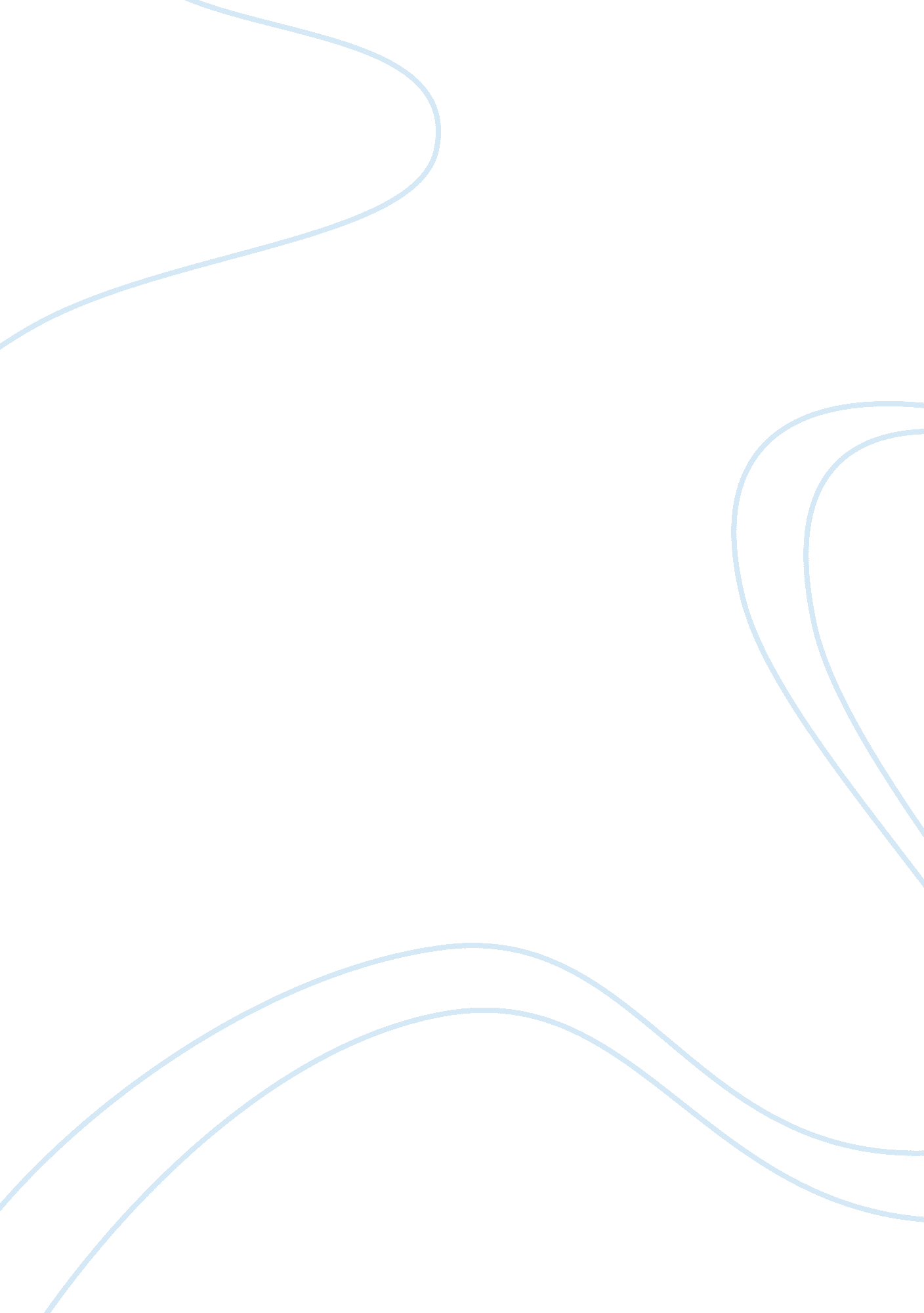 Critical thinking in contextPhilosophy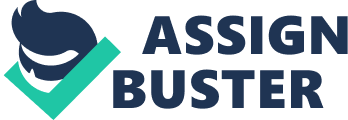 Critical thinking leads to self-reflection since we are able to reflect on our values and make proper decisions. With the changing, economic times which is driven by technology and information one needs to be able to effectively deal with these changes. This requires analysis of information thus pushing for intellectual skills, which we have learned in this course. 
Since the start of this course, my critical thinking has vastly improved. It has helped me to think rationally and view things from a different perspective. I can now carefully reflect on my principles of reasoning and internalize them, therefore, making me apply it in my day-to-day life. I am now in a position to expose fallacies and avoid faulty reasoning. I am able to come up with solutions to problems in a systematic way and prioritize ideas based on their importance. I have also been able to clearly come up with constructive arguments and evaluate them. More so, I am able to break down information into their constituent parts and logically understand the connections, relevance, and importance of these ideas. 
In the beginning, I was at the stage of unreflective thinker where I was unaware of significant problems in thinking, but so far I have advanced and I am now in the practicing thinker level. I feel I am at this level since I have recognized the need for regular practice in thinking. I am in a better position to solve problems by using the information that I have. However, limited it may be and to further deduce probable consequences from what I know. Since I have learned that I can constantly improve my reasoning abilities, I feel I am a practicing thinker. This change occurred due to a proper understanding of critical thinking skills and more work accomplished. 
Critical thinking is a long term process that is gradual and for me to attain the level of a master thinker I need to determine areas of my life that need improvement such as intellectual values, need to be well-informed fair-mindedness, and flexibility. It calls for the need to know what one wants and setting a period as well as being aware of personal lenses to avoid bias and distortions. It will require continuous self-evaluation and proper acquisition of information from reliable sources. 